How can we help you more?We want to help the NHS develop its plans for expanding the range of services pharmacies provide to local people.There are many examples of extra services that pharmacies can provide: they range from offering advice on sexual health, alcohol and self-care to young adults, to providing advice on using medicines to get the best effect and working with care providers to help older people.We would like to hear your thoughts on what services and support you would like to see local pharmacies offer in the future.The community pharmacy team could provide more help by providing services or support in the following areas:Continue overleafHow can we help you more?We want to help the NHS develop its plans for expanding the range of services pharmacies provide to local people.There are many examples of extra services that pharmacies can provide: they range from offering advice on sexual health, alcohol and self-care to young adults, to providing advice on using medicines to get the best effect and working with care providers to help older people.We would like to hear your thoughts on what services and support you would like to see local pharmacies offer in the future.The community pharmacy team could provide more help by providing services or support in the following areas:Continue overleafThank you for taking the time to complete this form. [add return details, e.g. hand in at the pharmacy / sent to LPC]LPC name, Address00000 000000 aaaaa@anylpc.org.ukThank you for taking the time to complete this form. [add return details, e.g. hand in at the pharmacy / sent to LPC]LPC name, Address00000 000000 aaaaa@anylpc.org.uk[insert LPC logo or name]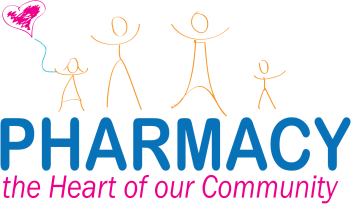 NameTelephone no. or emailOrganisation and role / special interest[insert LPC logo or name]NameTelephone no. or emailOrganisation and role / special interest